СВЕТИЛЬНИКИ ОБЩЕГО НАЗНАЧЕНИЯ СВЕТОДИОДНЫЕ ВСТРАИВАЕМЫЕ ТМ «FERON» СЕРИИ: ALмодели AL201, AL202, AL203Инструкция по эксплуатации и технический паспортОписаниеСветильники предназначены для общего и акцентного освещения жилых помещений, гостиных, спален, интерьеров. Светильники обладают возможностью изменения угла направления излучения, позволяя расставить акценты на определённых деталях интерьера.Светильники предназначены для использования только внутри помещений.В светильниках используются светодиодные модули, позволяющие сэкономить до 90% электроэнергии по сравнению с традиционными источниками света (лампами накаливания и галогенными лампами накаливания).Светильники предназначены для работы в сети переменного тока с номинальным напряжением 230В/50Гц. Качество электроэнергии должно соответствовать требованиям  ГОСТ Р 32144-2013.Светильники устанавливаются в нишу из нормально воспламеняемого материала.Технические характеристики:*представленные в данном руководстве технические характеристики могут незначительно отличаться в зависимости от партии производства, производитель имеет право вносить изменения в конструкцию продукта без предварительного уведомления (см. на упаковке)КомплектацияСветильник.Драйвер светодиодов.Инструкция по эксплуатации.Коробка упаковочная.Подключение.ВНИМАНИЕ! ВСЕ МОНТАЖНЫЕ РАБОТЫ ПРОИЗВОДИТЬ ТОЛЬКО ПРИ ОТКЛЮЧЕННОМ ЭЛЕКТРОПИТАНИИ!Достаньте светильник из упаковки и проведите внешний осмотр, проверьте наличие всей необходимой комплектации.Подключите к светильнику драйвер светодиодов, а затем подключите драйвер к электросети.Подключите провод заземления к контакту заземления светильника. Установите светильник в монтажную нишу.Включите питание.Техническое обслуживаниеОбслуживание светильника проводить только при отключенном электропитании.Протирку от пыли корпуса и оптического блока светильника осуществлять сухой мягкой тканью по мере загрязнения.Меры предосторожности.Для подключения и установки светильника допускаются лица, имеющие соответствующую квалификацию и допуск для такого вида работы. Обратитесь к квалифицированному электрику.Все работы со светильником выполняются только при отключенном напряжении питания.Изделие предназначено для использования только внутри помещений.Запрещена эксплуатация светильника при поврежденной изоляции питающего кабеля.Запрещена эксплуатация светильника в помещениях с повышенным содержанием пыли или влаги.Радиоактивные и ядовитые вещества в состав светильника не входят.Запрещается эксплуатировать светильник без подключенного контакта заземления.Характерные неисправности и способы их устраненияЕсли после произведенных действий светильник не загорается, то дальнейший ремонт нецелесообразен (неисправимый дефект). Обратитесь в место продажи светильника.ХранениеХранение товара осуществляется в упаковке в помещении при отсутствии агрессивной среды. Температура хранения         от -25°С до +50°С, относительная влажность не более 80% при температуре 25°С. Не допускать воздействия влаги.ТранспортировкаСветильник в упаковке пригоден для транспортировки автомобильным, железнодорожным, морским или авиационным транспортом.УтилизацияСветильники не содержат в своем составе дорогостоящих или токсичных материалов и комплектующих деталей, требующих специальной утилизации. По истечении срока службы светильник необходимо разобрать на детали, рассортировать по видам материалов и утилизировать по правилам утилизации бытовых отходов.СертификацияПродукция сертифицирована на соответствие требованиям ТР ТС 004/2011 «О безопасности низковольтного оборудования», ТР ТС 020/2011 «Электромагнитная совместимость технических средств», ТР ЕАЭС 037/2016 «Об ограничении применения опасных веществ в изделиях электротехники и радиоэлектроники». Продукция изготовлена в соответствии с Директивами 2014/35/EU «Низковольтное оборудование», 2014/30/ЕU «Электромагнитная совместимость».Информация об изготовителе и дата производстваСделано в Китае. Изготовитель: «NINGBO YUSING LIGHTING CO., LTD» Китай, No.1199, MINGGUANG RD.JIANGSHAN TOWN, NINGBO, CHINA/Нинбо Юсинг Лайтинг, Ко., № 1199, Минггуан Роуд, Цзяншань Таун, Нинбо, Китай. Филиалы завода-изготовителя: «Ningbo Yusing Electronics Co., LTD» Civil Industrial Zone, Pugen Village, Qiu’ai, Ningbo, China / ООО "Нингбо Юсинг Электроникс Компания", зона Цивил Индастриал, населенный пункт Пуген, Цюай, г. Нингбо, Китай;  «Zheijiang MEKA Electric Co., Ltd» No.8 Canghai Road, Lihai Town, Binhai New City, Shaoxing, Zheijiang Province, China/«Чжецзян МЕКА Электрик Ко., Лтд» №8 Цанхай Роад, Лихай Таун, Бинхай Нью Сити, Шаосин, провинция Чжецзян, Китай; "Hangzhou Junction Imp.and Exp. Co.,LTD." Адрес: No.95 Binwen Road,Binjiang District, Hangzhou, China/ООО "Ханчжоу Джанкшин Имп. Энд. Эксп. Компания". Адрес; №95 Бинвин шоссе, район Бинзянь, г. Ханчжоу, Китай. Уполномоченный представитель в РФ/Импортер: ООО «СИЛА СВЕТА» Россия, 117405, г. Москва, ул. Дорожная, д. 48, тел. +7(499)394-69-26.Дата изготовления нанесена на корпус светильника в формате ММ.ГГГГ, где ММ – месяц изготовления, ГГГГ – год изготовления.Гарантийные обязательства.Гарантия на товар составляет 2 года (24 месяца) со дня продажи. Гарантия предоставляется на внешний вид светильника и работоспособность светодиодного модуля и электронных компонентов.Гарантийные обязательства осуществляются на месте продажи товара, Поставщик не производит гарантийное обслуживание розничных потребителей в обход непосредственного продавца товара.Началом гарантийного срока считается дата продажи товара, которая устанавливается на основании документов (или копий документов) удостоверяющих факт продажи, либо заполненного гарантийного талона (с указанием даты продажи, наименования изделия, даты окончания гарантии, подписи продавца, печати магазина).В случае отсутствия возможности точного установления даты продажи, гарантийный срок отсчитывается от даты производства товара, которая нанесена на корпус товара в виде надписи, гравировки или стикерованием. Если от даты производства товара, возвращаемого на склад поставщика прошло более двух лет, то гарантийные обязательства НЕ выполняются без наличия заполненных продавцом документов, удостоверяющих факт продажи товара.Гарантийные обязательства не выполняются при наличии механических повреждений товара или нарушения правил эксплуатации, хранения или транспортировки.Срок службы изделия 5 лет.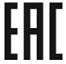 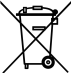 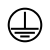 МодельAL201AL201AL202AL202AL203AL203Количество источников света112233Мощность, Вт1х121х202х122х203х123х20Световой поток, лм108018002160360032405400Цветовая температура4000К (нейтральный белый свет)4000К (нейтральный белый свет)4000К (нейтральный белый свет)4000К (нейтральный белый свет)4000К (нейтральный белый свет)4000К (нейтральный белый свет)Индекс цветопередачи Ra>80>80>80>80>80>80Коэффициент пульсаций, %<1 (без пульсаций)<1 (без пульсаций)<1 (без пульсаций)<1 (без пульсаций)<1 (без пульсаций)<1 (без пульсаций)Световая отдача, лм/Вт909090909090Угол рассеивания светового потока35°35°35°35°35°35°Напряжение питания170-265В170-265В170-265В170-265В170-265В170-265ВЧастота сети50Гц50Гц50Гц50Гц50Гц50ГцГабаритные размеры, ммСм. на упаковкеСм. на упаковкеСм. на упаковкеСм. на упаковкеСм. на упаковкеСм. на упаковкеВстраиваемый размер, ммСм. на упаковкеСм. на упаковкеСм. на упаковкеСм. на упаковкеСм. на упаковкеСм. на упаковкеМатериал корпусаАлюминийАлюминийАлюминийАлюминийАлюминийАлюминийМатериал рассеивателяСтекло/поликарбонатСтекло/поликарбонатСтекло/поликарбонатСтекло/поликарбонатСтекло/поликарбонатСтекло/поликарбонатЦвет корпусаСм. на упаковкеСм. на упаковкеСм. на упаковкеСм. на упаковкеСм. на упаковкеСм. на упаковкеСтепень защиты от пыли и влагиIP20IP20IP20IP20IP20IP20Угол поворота светильника30°30°30°30°30°30°Класс защиты от поражения токомIIIIIIКлиматическое исполнениеУХЛ4УХЛ4УХЛ4УХЛ4УХЛ4УХЛ4Температура эксплуатации-20..+40 °С-20..+40 °С-20..+40 °С-20..+40 °С-20..+40 °С-20..+40 °СТип монтажа ВстраиваемыйВстраиваемыйВстраиваемыйВстраиваемыйВстраиваемыйВстраиваемыйСрок службы светодиодного модуля50000 часов50000 часов50000 часов50000 часов50000 часов50000 часовВнешние проявления и дополнительные признаки неисправностиВероятная причинаМетод устраненияПри включении питания светильник не работаетОтсутствует напряжение в питающей сетиПроверьте наличие напряжения питающей сети и, при необходимости, устраните неисправностьПри включении питания светильник не работаетПлохой контактПроверьте контакты в схеме подключения и устраните неисправностьПри включении питания светильник не работаетПоврежден питающий кабельПроверьте целостность цепей и целостность изоляции